     K0ŠARKAŠKI  SAVEZ  SRBIJE-REGIONALNI  KOŠARKAŠKI  SAVEZ  CENTRALNE  SRBIJE  ,REGIONALNI  KOŠARKAŠKI SAVEZ   ZAPADNE  SRBIJE I  RЕGIONALNI KOŠARKAŠKI  SAVEZ RAŠKO KOSOVSKO I  METOHIJSKI (RKSCS    RKSZS  I RKSRKiM)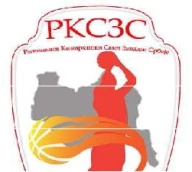 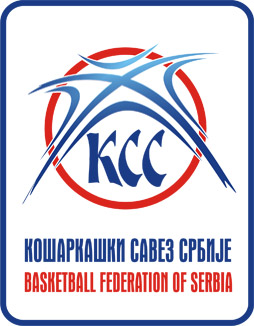 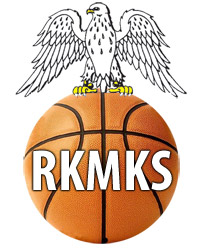 TELEFON:034-301-615(RKSCS )                       032-348-700 (  RKSZS) FAX       :034-301-616(RKSCS )                        032-345-448(  RKSZS)	E-mail:rkscs@open.telekom.rs                       E-mail:rkszs@ptt.rs                                                                                                                KRAGUJEVAC  , ČAČAK I KRALJEVO 20.10.2018. KLUBOVIMA    RKSCS   ,   RKSZS I  RKSRKiMSaopštenje  koordinatora  br.1 za sezonu 2018/2019    za  prvi  regionalni  kontrolni  trening  kandidata    mlađih  kategorija  KSS  iz  klubova  RKSCS  ,  RKSZS I RKSRKIM  za  godišta  2004,2005 i  2006.PRVI  regionalni trening  u  nadležnosti  KSS, RKSCS,  RKSZS i RKSRKIM  održaće  se  u nedelju  28.10.2018 godine u  LOZNICI, SPORTSKA HALA ,,LAGATOR,,ul.Miloša Pocerca 58, Loznica,  po  sledećem rasporedu:-Molimo sve  klubove  I trenere da  pošalju svoje  najtalentovanije  igračice  u godištu  .Na ovom treningu   igračice iz svih godišta  će imati pokazni trening , koji  počinje u  12.30 časova    i molimo  sve  igračice  koje  učestvuju  na regionalnom treningu  da  prisustvuju  i  pokaznom  treningu .-Ovom treningu biće prisutan  STRUČNI SARADNIK  ZORAN  TIR.-Klubovi  su  dužni da utakmice  na  kojima  nastupaju  igračice  2004,2005 i 2006. godišta zakažu za  subotu  27.10.2018.godine  i  omoguće  prisustvo  svojim  igračicama .Molimo regionalne  kancelarije   da  obaveste  klubove  i  prebace  sve  utakmice   za  slobodan  dan .-Igračice  su  obavezne  da  ponesu  loptu  i  opremu  bez  klupskih  obeležja.-Trening  je  obavezan   za sve  igračice  , koje su bile  učesnice RTC ,,Karataš,,  u  2018.godini  .	-Sve  igračice  i  treneri  selektivnih  godišta moraju  biti  u  hali  30min  pre  početka  treninga  da  bi  se  utvrdio  spisak  igračica i  izvršila   priprema za  TRENING.-Nije dozvoljeno  prisustvo  treningu  ni  jednom  licu  osim  trenerima  tih  godišta, ,koordinatoru i  snimatelju!-Roditeljima  prisustvo  strogo zabranjeno!VAŽNO OBAVEŠTENJE!!!-Svi  ženski  klubovi   koji  nisu  u  mogućnosti  poslati  svoje  igračice  ili nemaju devojčica  tog  uzrasta   treba  da  obavezno   izveste  koordinatora i regionalne    kancelarije na  E-mail adrese   :          rkscs@open.telekom.rs   ,       rkszs@ptt.rs   ,   loznicazkk@gmail.com.-Klubovi  koji  ne  budu   učestvovali  na   ovim  kontrolnim treninzima  KSS  I  RKSCS  I  RKSZS  sa svojim  igračicama neće   moći  učestvovati  na RTC- u   2019. godine.-Sledeći regionalni  trening   je  u  novembru  2018. godine  u Užicu.-Molimo sve  zainteresovane  trenere  koji   žele   da  se  uključe  u  rad  regiona  i  da  pomognu,  da  se  jave koordinatoru regiona Vasiljević  Željku. -Za  sve dodatne  informacije  možete  se  obratiti  koordinatoru  RKSCS  I  RKSZS   Vasiljević  Željku  na Tel:015/891-200 , 064/2567-281 , 060/0774033Unapred  vam  se  zahvaljujemo  na  saradnji  i   sportski  pozdrav!                                                                                                          koordinator  RKSCS ,RKSZS  I RKSRKIM                                                                                                                      Vasiljević  Željko2004.godištePokazni  trening2005. godište2006. godište11.00 12.3013.0014.30 DESPOTOVIĆ VESNA ĆIROVIĆ  VOJISLAVSTRUČNI SARADNIKZORAN TIRMILOVANOVIĆ NENADJANKOVIĆ MILICANEDIĆ FILIPSTEPANOVIĆ VUKILIĆ PETROVIĆ SLAVICAVASIĆ NEBOJŠA